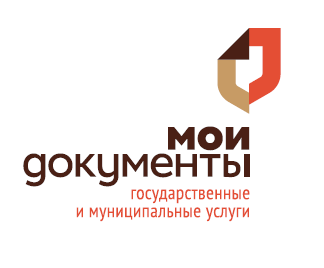 Государственное бюджетной учреждение"Многофункциональный центр Республики Бурятия по предоставлению государственных и муниципальных услуг"  (Филиал по Муйскому району).  Адрес филиала ГБУ "МФЦ РБ" по Муйскому району:         671950, Республика Бурятия, Муйский район, п.Таксимо, ул.Железнодорожников,16  Адрес электронной почты : mfcrb@mail.ru Телефон ГБУ «МФЦ РБ» г.Улан-Удэ: 8 (3012) 287-287 Оказание государственных и муниципальных услуг оказывается посредством электронной очереди. Имеется возможность предварительной  записи на прием по   многоканальным телефонам 8 (30132) -55-207; 55-176 и через интернет в режиме on-line на сайте: http://mfc.govrb.ruГрафик работы филиала ГБУ "МФЦ РБ" по Муйскому району:Понедельник-четверг с 8.30-17.30;Пятница:  с 8.30 – 16.30 ; суббота: с 09.00-13.00;Выходной день:  воскресенье: Последняя среда месяца с 08.30-15.00;      Все виды услуг можно получить  также в территориально-обособленных структурных подразделениях( ТОСП), которые находятся:-ТОСП СП"Муйская сельская администрация", адрес: Республика Бурятия, Муйский р-н. с.Усть-Муя,ул.Школьная,3.; Тел.65-180График приема: 1 раз в месяц (3-я неделя месяца); время с 9.00-17.00-ТОСП ГП"Северомуйское", адрес: Республика Бурятия, Муйский район, п.Северомуйск, кв.Юбилейный 20-6;тел.61-001График приема: 1 раз в месяц (2й понедельник)   с 10.00-12.00     В филиале можно подтвердить личность пользователя Единого портала государственных и муниципальных услуг (gosuslugi.ru). Подтвердив личность в центре обслуживания, пользователь получает доступ ко всем электронным услугам, оказываемым как в республике, так и на территории всей Российской Федерации. В частности, через сайт госуслуг можно получить заграничный паспорт, зарегистрировать транспортное средство, проверить и оплатить штраф в ГИБДД, проверить пенсионные накопления, записаться на прием к врачу и др.       Самостоятельный  доступ к Единому порталу  государственных услуг возможен в филиале ГБУ «МФЦ РБ» по Муйскому району ( окно №4). 